6 razred PRIRODA  ,30.3.2020.PONOVIMO!NADAM SE  DA SMO NAUČILI NEŠTO!2 ZADATAK-ako nemate gdje izrezati  NACRTAJTE SVA ŽIVOTNA RAZDOBLJA LJUDI U RAZLIČITIM SITUACIJAMA,NADAM SE BIT ĆE ZABAVNO.Za ponavljanje tu je i RADNA BILJEŽNICA KONCEPUALNA MAPA strana 59.Rok za zadaću 1.4.2020.do 17 satiRAZMISLI, ODGOVORI, PONOVI1. a. Na crtežu ženskih spolnih organa označi i napiši nazive spolnih organa.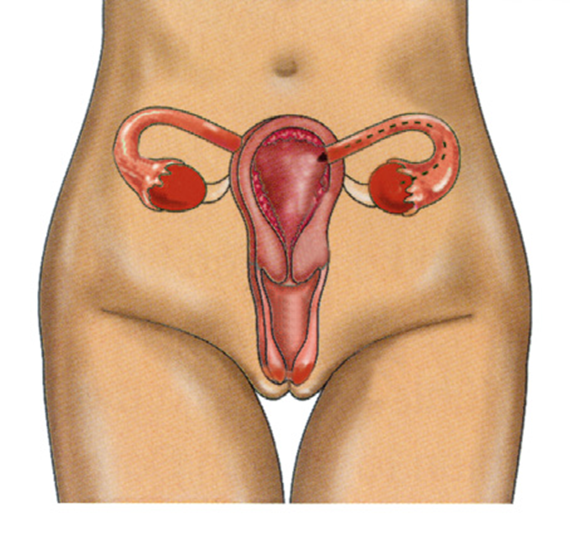 1. b. Na crtežu muških spolnih organa označi i napiši nazive spolnih organa.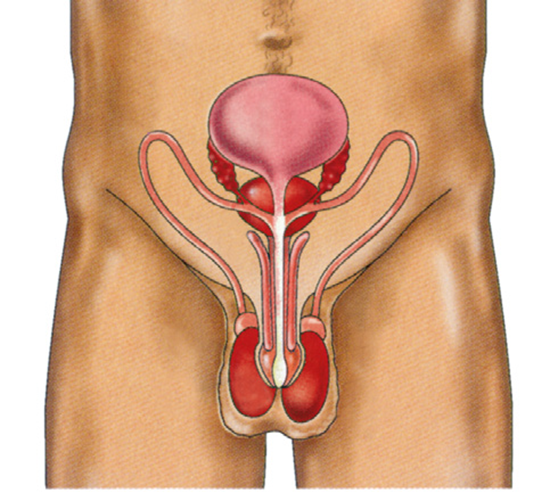 2. Pronađi i izreži iz novina ili časopisa slike ljudi različitih životnih dobi i u različitim životnim situacijama. a. Slike zalijepi u bilježnicu. b. Ispod slika napiši u kojem se životnom razdoblju nalaze prikazane osobe.3. Crtežima dopuni shemu životnog ciklusa drva jabuke.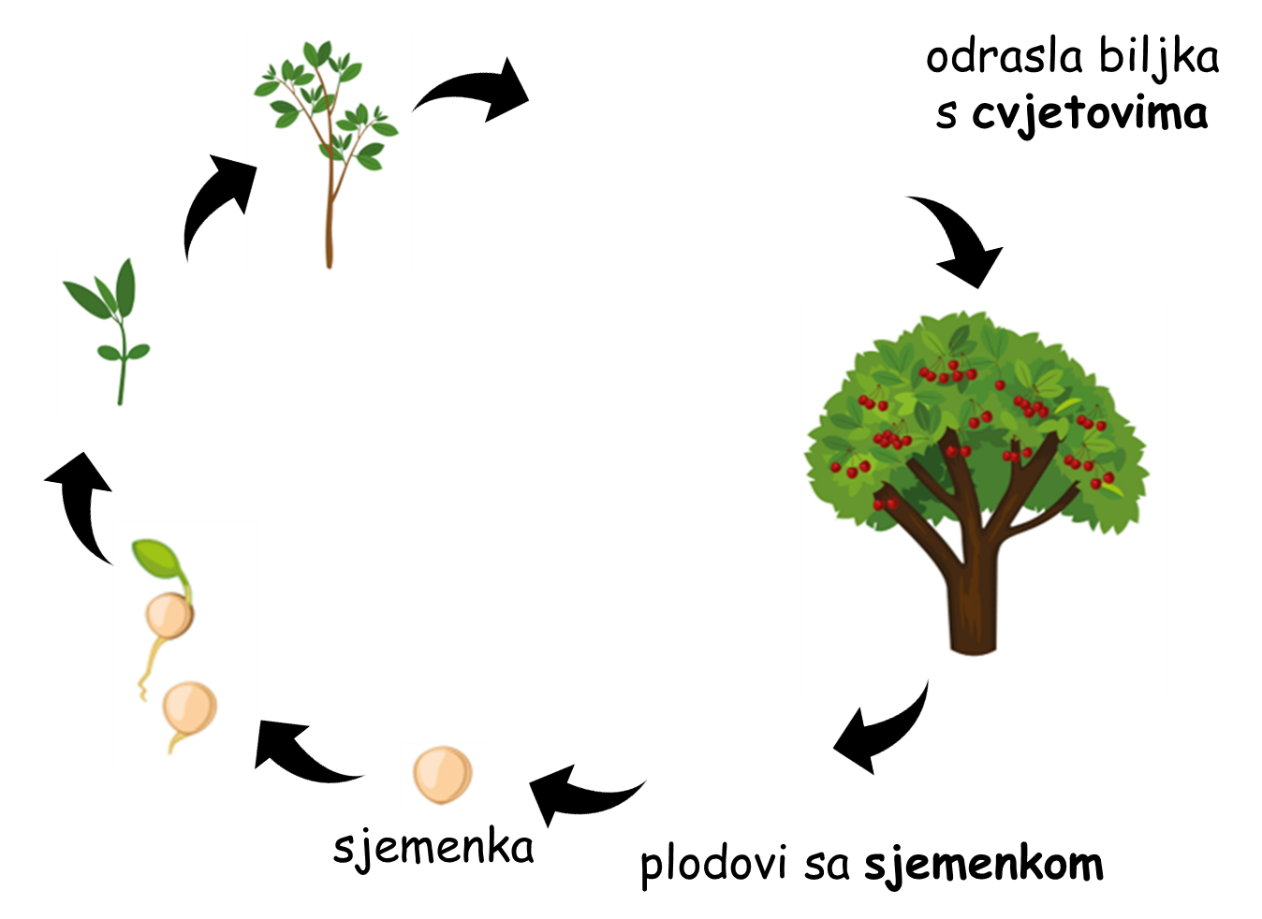 4. Pomoću slike kratko opiši životni ciklus leptira.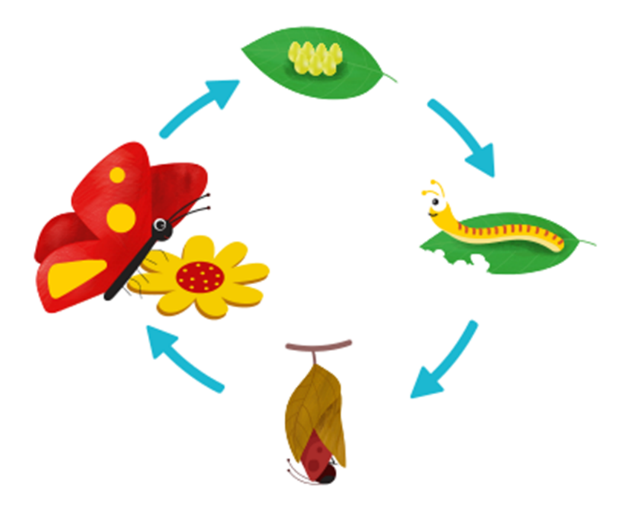 ______________________________________________________
______________________________________________________ZADATAK ZA UČENIKA PO PRILAGODBIKao i ostali  pa što znaš!Rok 1.4.2020. do 17 sati